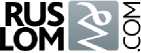 План реализации приоритетных направлений деятельности Ассоциации НСРО «РУСЛОМ.КОМ» до 2026 г. и на перспективу до 2030 г. Пояснение к составлению ПланаОпределение приоритетных направлений деятельности саморегулируемой организации, принципов формирования и использования ее имущества согласно статье 16 Федерального закон от 01.12.2007 N 315-ФЗ "О саморегулируемых организациях" (далее №315-ФЗ) отнесено к компетенции Общего собрания членов саморегулируемой организации. Данный План составлен и актуализирован по состоянию на 08 декабря  2023 г. с учетом отраженных в № 315-ФЗ видов деятельности саморегулируемой организации, а именно, Ассоциации  НСРО «РУСЛОМ.КОМ» (далее Ассоциация, саморегулируемая организация), а также Плана мероприятий по реализации Стратегии развития металлургической промышленности Российской Федерации на период до 2030 г., утвержденных  Заместителем Председателя Правительства Российской Федерации – Министром промышленности и торговли Российской Федерации Д. Мантуровым от «16» ноября 2023 г. № 15613-П9-МД.  Настоящий План состоит из 2 (двух) разделов:- раздел 1 «План реализации приоритетных направлений деятельности Ассоциации НСРО «РУСЛОМ.КОМ до 2026 г. и на перспективу до 2030 г.»;- раздел 2 «План мероприятий по реализации Стратегии развития металлургической промышленности Российской Федерации на период до 2030 г., утвержденный Заместителем Председателя Правительства Российской Федерации – Министром промышленности и торговли Российской Федерации Д. Мантуровым, от «16» ноября 2023 г. № 15613-П9-МД»ПРОЕКТУтвержден Общем собрании членов Ассоциации НСРО «РУСЛОМ.КОМ» (Протокол от ______ г. № ___________)Раздел 1.План реализации приоритетных направлений деятельности Ассоциации НСРО «РУСЛОМ.КОМ до 2026 г. и на перспективу до 2030 г.Раздел 1.План реализации приоритетных направлений деятельности Ассоциации НСРО «РУСЛОМ.КОМ до 2026 г. и на перспективу до 2030 г.Раздел 1.План реализации приоритетных направлений деятельности Ассоциации НСРО «РУСЛОМ.КОМ до 2026 г. и на перспективу до 2030 г.Раздел 1.План реализации приоритетных направлений деятельности Ассоциации НСРО «РУСЛОМ.КОМ до 2026 г. и на перспективу до 2030 г.Раздел 1.План реализации приоритетных направлений деятельности Ассоциации НСРО «РУСЛОМ.КОМ до 2026 г. и на перспективу до 2030 г.Раздел 1.План реализации приоритетных направлений деятельности Ассоциации НСРО «РУСЛОМ.КОМ до 2026 г. и на перспективу до 2030 г.№Наименование мероприятия Наименование мероприятия Срок реализации Ответственные исполнителиОтветственные исполнителиРазработка и установление стандартов и правил саморегулируемой деятельности, контроль за соблюдением требований указанных стандартов и правил саморегулируемой деятельности (п.1, ст.2 №315-ФЗ), а также работа в рамках комитетов по стандартизации РосстандартаРазработка и установление стандартов и правил саморегулируемой деятельности, контроль за соблюдением требований указанных стандартов и правил саморегулируемой деятельности (п.1, ст.2 №315-ФЗ), а также работа в рамках комитетов по стандартизации РосстандартаРазработка и установление стандартов и правил саморегулируемой деятельности, контроль за соблюдением требований указанных стандартов и правил саморегулируемой деятельности (п.1, ст.2 №315-ФЗ), а также работа в рамках комитетов по стандартизации РосстандартаРазработка и установление стандартов и правил саморегулируемой деятельности, контроль за соблюдением требований указанных стандартов и правил саморегулируемой деятельности (п.1, ст.2 №315-ФЗ), а также работа в рамках комитетов по стандартизации РосстандартаРазработка и установление стандартов и правил саморегулируемой деятельности, контроль за соблюдением требований указанных стандартов и правил саморегулируемой деятельности (п.1, ст.2 №315-ФЗ), а также работа в рамках комитетов по стандартизации РосстандартаРазработка и установление стандартов и правил саморегулируемой деятельности, контроль за соблюдением требований указанных стандартов и правил саморегулируемой деятельности (п.1, ст.2 №315-ФЗ), а также работа в рамках комитетов по стандартизации Росстандарта1.Актуализация СТО РУСЛОМ.КОМ согласно Плану актуализации стандартов Ассоциации НСРО «РУСЛОМ.КОМ», утвержденному протоколом заседания Президиума Ассоциации НСРО «РУСЛОМ.КОМ» от 26 мая 2023 г. № 26-05/23, и их утверждение в порядке, установленном СТО РУСЛОМ.КОМ 01.01 - 2023 и СТО РУСЛОМ.КОМ 01.02 - 2023 Актуализация СТО РУСЛОМ.КОМ согласно Плану актуализации стандартов Ассоциации НСРО «РУСЛОМ.КОМ», утвержденному протоколом заседания Президиума Ассоциации НСРО «РУСЛОМ.КОМ» от 26 мая 2023 г. № 26-05/23, и их утверждение в порядке, установленном СТО РУСЛОМ.КОМ 01.01 - 2023 и СТО РУСЛОМ.КОМ 01.02 - 2023 Декабрь 2024Доклад на Общем собранииВ Плане актуализации стандартов Ассоциации НСРО «РУСЛОМ.КОМ», утвержденном протоколом заседания Президиума Ассоциации НСРО «РУСЛОМ.КОМ» от 26 мая 2023 г. № 26-05/23, определены ответственные за актуализацию (разработку) СТО РУСЛОМ.КОМ и соисполнителиОтветственные исполнители за подготовку доклада на Общем собрании:Комитет по стандартизации, науке и образованию ДирекцияВ Плане актуализации стандартов Ассоциации НСРО «РУСЛОМ.КОМ», утвержденном протоколом заседания Президиума Ассоциации НСРО «РУСЛОМ.КОМ» от 26 мая 2023 г. № 26-05/23, определены ответственные за актуализацию (разработку) СТО РУСЛОМ.КОМ и соисполнителиОтветственные исполнители за подготовку доклада на Общем собрании:Комитет по стандартизации, науке и образованию Дирекция2.Формирование и утверждение Плана по стандартизации Ассоциации НСРО «РУСЛОМ.КОМ» на 2024 – 2026 годыФормирование и утверждение Плана по стандартизации Ассоциации НСРО «РУСЛОМ.КОМ» на 2024 – 2026 годыДекабрь 2024 г.Доклад на Общем собранииКомитет по стандартизации, науке и образованию Специализированные органы управления (комитеты и комиссии) в рамках компетенцииДирекцияКомитет по стандартизации, науке и образованию Специализированные органы управления (комитеты и комиссии) в рамках компетенцииДирекция3.Актуализация Плана по стандартизации Ассоциации НСРО «РУСЛОМ.КОМ» на 2024 – 2026 годыАктуализация Плана по стандартизации Ассоциации НСРО «РУСЛОМ.КОМ» на 2024 – 2026 годыДекабрь 2025 г.Доклад на о Общем собранииКомитет по стандартизации, науке и образованиюСпециализированные органы управления (комитеты и комиссии) в рамках компетенцииДирекцияКомитет по стандартизации, науке и образованиюСпециализированные органы управления (комитеты и комиссии) в рамках компетенцииДирекция4.Формирование и утверждение Плана по стандартизации Ассоциации НСРО «РУСЛОМ.КОМ» на 2027 – 2029 годыФормирование и утверждение Плана по стандартизации Ассоциации НСРО «РУСЛОМ.КОМ» на 2027 – 2029 годыДекабрь 2026 г.Доклад на Общем собранииКомитет по стандартизации, науке и образованию Специализированные органы управления (комитеты и комиссии) в рамках компетенцииДирекцияКомитет по стандартизации, науке и образованию Специализированные органы управления (комитеты и комиссии) в рамках компетенцииДирекция5.Актуализация Плана по стандартизации Ассоциации НСРО «РУСЛОМ.КОМ» на 2027 – 2029 годыАктуализация Плана по стандартизации Ассоциации НСРО «РУСЛОМ.КОМ» на 2027 – 2029 годыДекабрь 2027, 2028 г.г.Доклад на Общем собранииКомитет по стандартизации, науке и образованию Специализированные органы управления (комитеты и комиссии) в рамках компетенцииДирекцияКомитет по стандартизации, науке и образованию Специализированные органы управления (комитеты и комиссии) в рамках компетенцииДирекция6.Формирование и утверждение Плана по стандартизации Ассоциации НСРО «РУСЛОМ.КОМ» на 2030 – 2032 годыФормирование и утверждение Плана по стандартизации Ассоциации НСРО «РУСЛОМ.КОМ» на 2030 – 2032 годыДекабрь 2029 г.Доклад на Общем собранииКомитет по стандартизации, науке и образованию Специализированные органы управления (комитеты и комиссии) в рамках компетенцииДирекцияКомитет по стандартизации, науке и образованию Специализированные органы управления (комитеты и комиссии) в рамках компетенцииДирекция7.Участие в деятельности по стандартизации в рамках ТК 367 «Чугун, прокат и металлоизделия», ТК 462 «Вторичные цветные металлы», ТК 483 «Экономика замкнутого цикла, совместное потребление и устойчивое финансирование»,ТК 231 «Отходы и вторичные ресурсы»Участие в деятельности по стандартизации в рамках ТК 367 «Чугун, прокат и металлоизделия», ТК 462 «Вторичные цветные металлы», ТК 483 «Экономика замкнутого цикла, совместное потребление и устойчивое финансирование»,ТК 231 «Отходы и вторичные ресурсы»Декабрь 2023, 2024, 2025, 2026, 2027, 2028, 2029, 
2030 г.г.Доклад на Общем собранииКомитет по стандартизации, науке и образованию ДирекцияКомитет по стандартизации, науке и образованию ДирекцияОбъединение субъектов предпринимательской или профессиональной деятельности в саморегулируемой организации (п.2, ст.2 №315-ФЗ)Объединение субъектов предпринимательской или профессиональной деятельности в саморегулируемой организации (п.2, ст.2 №315-ФЗ)Объединение субъектов предпринимательской или профессиональной деятельности в саморегулируемой организации (п.2, ст.2 №315-ФЗ)Объединение субъектов предпринимательской или профессиональной деятельности в саморегулируемой организации (п.2, ст.2 №315-ФЗ)Объединение субъектов предпринимательской или профессиональной деятельности в саморегулируемой организации (п.2, ст.2 №315-ФЗ)Объединение субъектов предпринимательской или профессиональной деятельности в саморегулируемой организации (п.2, ст.2 №315-ФЗ)8.Проведение оффлайн и онлайн деловых мероприятий (конференций, семинаров, круглых столов, выставок, образовательных курсов и др) на территории России, направленных на популяризацию деятельности саморегулируемой организации и отрасли. Привлечение к участию в мероприятиях сторонних отраслевых организаций для повышения информированности о задачах и пользе консолидации с профессиональным бизнес-сообществом.  Актуализация ежегодного планаПроведение оффлайн и онлайн деловых мероприятий (конференций, семинаров, круглых столов, выставок, образовательных курсов и др) на территории России, направленных на популяризацию деятельности саморегулируемой организации и отрасли. Привлечение к участию в мероприятиях сторонних отраслевых организаций для повышения информированности о задачах и пользе консолидации с профессиональным бизнес-сообществом.  Актуализация ежегодного планаДекабрь 2023, 2024,2025,2026Доклад на Общем собранииДирекцияПрофильные специализированные органы управления (комитеты и комиссии)ДирекцияПрофильные специализированные органы управления (комитеты и комиссии)9.Проведение мероприятий по усилению консолидации, сотрудничества и обмена опытом саморегулируемой организации и ее членов с международным отраслевым сообществом, в т.ч. :-поддержание английской версии официального сайта СРО https://ruslom.com/en/; -организация обмена делегациями, бизнес-миссий; -информационный обмен, в т.ч. продолжение рассылки на английском языке информационного обзора СРО иностранным партнерам (INFORMATION NEWSLETTER FOR INTERNATIONAL PARTNERS) дважды в месяц;-участие в гармонизации отраслевого законодательства;-привлечение в члены саморегулируемой организации иностранных компаний;-подписание соглашений о сотрудничестве с международными отраслевыми объединениями и организациями.Актуализация ежегодного планаПроведение мероприятий по усилению консолидации, сотрудничества и обмена опытом саморегулируемой организации и ее членов с международным отраслевым сообществом, в т.ч. :-поддержание английской версии официального сайта СРО https://ruslom.com/en/; -организация обмена делегациями, бизнес-миссий; -информационный обмен, в т.ч. продолжение рассылки на английском языке информационного обзора СРО иностранным партнерам (INFORMATION NEWSLETTER FOR INTERNATIONAL PARTNERS) дважды в месяц;-участие в гармонизации отраслевого законодательства;-привлечение в члены саморегулируемой организации иностранных компаний;-подписание соглашений о сотрудничестве с международными отраслевыми объединениями и организациями.Актуализация ежегодного планаДекабрь 2023, 2024, 2025, 2026 г.г.Доклад на Общем собранииДирекцияПрофильные специализированные органы управления (комитеты и комиссии)ДирекцияПрофильные специализированные органы управления (комитеты и комиссии)10.Проведение мероприятий в части повышения эффективности консолидации бизнес-сообщества, в т.ч.:- проведение мониторинга количественного и качественного состава участников рынка посредством Государственная информационная система "Типовое облачное решение автоматизации контрольной (надзорной) деятельности" (тор КНД), сервисов специализированного Рейтингового агентства Русмет и иных доступных достоверных источников;- проведение регулярной информационной работы, рекламных кампаний о деятельности СРО и преимуществах консолидации;- повышение эффективности консолидации в сфере обращения с ломом и отходами драгоценных металлов, металлсодержащих и иных отходов производства и потребления,- повышение эффективности консолидации за счет включения в состав СРО организаций, аффилированных к действующим членам СРО;-системное взаимодействие с исполнительными органами в субъектах РФ, в т.ч контролирующими выполнение лицензионных требований игроками рынка, доведение через них информации о возможности сотрудничества с СРО.Проведение мероприятий в части повышения эффективности консолидации бизнес-сообщества, в т.ч.:- проведение мониторинга количественного и качественного состава участников рынка посредством Государственная информационная система "Типовое облачное решение автоматизации контрольной (надзорной) деятельности" (тор КНД), сервисов специализированного Рейтингового агентства Русмет и иных доступных достоверных источников;- проведение регулярной информационной работы, рекламных кампаний о деятельности СРО и преимуществах консолидации;- повышение эффективности консолидации в сфере обращения с ломом и отходами драгоценных металлов, металлсодержащих и иных отходов производства и потребления,- повышение эффективности консолидации за счет включения в состав СРО организаций, аффилированных к действующим членам СРО;-системное взаимодействие с исполнительными органами в субъектах РФ, в т.ч контролирующими выполнение лицензионных требований игроками рынка, доведение через них информации о возможности сотрудничества с СРО.Декабрь 2023, 2024, 2025, 2026 гг Доклад на Общем собранииДирекцияПрофильные специализированные органы управления (комитеты и комиссии)ДирекцияПрофильные специализированные органы управления (комитеты и комиссии)11.Проведение мероприятий по недопущению снижения текущего уровня консолидации рынка (75% по потреблению черного лома и 60% по потреблению цветного лома) и повышению вовлеченности членов саморегулируемой организации, в т.ч.:- повышение количества членов комитетов и комиссий, активизация работы экспертов в составе специализированных органов саморегулируемой организации;-актуализация программы лояльности и статусов членства в рамках программы (золотой, серебряный, бронзовый);-развитие сервисов, партнерских программ;-заключение соглашений между СРО и контрольными (надзорными) органами в субъектах РФ о признании результатов контрольной деятельности саморегулируемой организации с добровольным членством в отношении своих членов (в соответствии со ст.55 Федерального закона от 31.07.2020 N 248-ФЗ (ред. от 19.10.2023) "О государственном контроле (надзоре) и муниципальном контроле в Российской Федерации")-повышение эффективности информационного взаимодействия, в т.ч. электронная рассылка еженедельных обзоров о промежуточных итогах деятельности СРО и новостях, продолжение поддержания телеграм канала и развитие иных соцсетей и цифровых ресурсов, проведение онлайн-приемных дней каждый третий четверг месяца для получения обратной связи от членов СРО, дачи консультаций по направлениям деятельности, ответов на интересующие вопросы Проведение мероприятий по недопущению снижения текущего уровня консолидации рынка (75% по потреблению черного лома и 60% по потреблению цветного лома) и повышению вовлеченности членов саморегулируемой организации, в т.ч.:- повышение количества членов комитетов и комиссий, активизация работы экспертов в составе специализированных органов саморегулируемой организации;-актуализация программы лояльности и статусов членства в рамках программы (золотой, серебряный, бронзовый);-развитие сервисов, партнерских программ;-заключение соглашений между СРО и контрольными (надзорными) органами в субъектах РФ о признании результатов контрольной деятельности саморегулируемой организации с добровольным членством в отношении своих членов (в соответствии со ст.55 Федерального закона от 31.07.2020 N 248-ФЗ (ред. от 19.10.2023) "О государственном контроле (надзоре) и муниципальном контроле в Российской Федерации")-повышение эффективности информационного взаимодействия, в т.ч. электронная рассылка еженедельных обзоров о промежуточных итогах деятельности СРО и новостях, продолжение поддержания телеграм канала и развитие иных соцсетей и цифровых ресурсов, проведение онлайн-приемных дней каждый третий четверг месяца для получения обратной связи от членов СРО, дачи консультаций по направлениям деятельности, ответов на интересующие вопросы Декабрь 2023, 2024, 2025, 2026 гг Доклад на Общем собранииДирекцияПрофильные специализированные органы управления (комитеты и комиссии)ДирекцияПрофильные специализированные органы управления (комитеты и комиссии)12. Прочие предложения членов Общего собрания, Президиума и Комитетов в части объединения субъектов предпринимательской деятельности в саморегулируемой организацииПрочие предложения членов Общего собрания, Президиума и Комитетов в части объединения субъектов предпринимательской деятельности в саморегулируемой организацииВАШИ ПРЕДЛОЖЕНИЯВАШИ ПРЕДЛОЖЕНИЯОбеспечение саморегулируемой организацией доступа к информации (ст. 7 №315-ФЗ). В т.ч.  размещение на официальном сайте реестра членов, решений органов управления, сведений о компенсационном фонде и др.Обеспечение саморегулируемой организацией доступа к информации (ст. 7 №315-ФЗ). В т.ч.  размещение на официальном сайте реестра членов, решений органов управления, сведений о компенсационном фонде и др.Обеспечение саморегулируемой организацией доступа к информации (ст. 7 №315-ФЗ). В т.ч.  размещение на официальном сайте реестра членов, решений органов управления, сведений о компенсационном фонде и др.Обеспечение саморегулируемой организацией доступа к информации (ст. 7 №315-ФЗ). В т.ч.  размещение на официальном сайте реестра членов, решений органов управления, сведений о компенсационном фонде и др.Обеспечение саморегулируемой организацией доступа к информации (ст. 7 №315-ФЗ). В т.ч.  размещение на официальном сайте реестра членов, решений органов управления, сведений о компенсационном фонде и др.Обеспечение саморегулируемой организацией доступа к информации (ст. 7 №315-ФЗ). В т.ч.  размещение на официальном сайте реестра членов, решений органов управления, сведений о компенсационном фонде и др.13.Поддержание и повышение эффективности работы официального сайта саморегулируемой организации https://ruslom.com/ , в т.ч.- регулярный аудит на соответствие законодательству, в частности ст. 7 №315-ФЗ; -актуализация контента сайта по существующим разделам, включая версии на русском и английском языках;-обновление реестра членов СРО;-дополнение специальными\новыми разделами;-вовлечение членов СРО в информационный обмен, предоставление новостей и релизов для размещения на сайте;-повышение показателей посещаемости сайта и социальных сетей СРО; Поддержание и повышение эффективности работы официального сайта саморегулируемой организации https://ruslom.com/ , в т.ч.- регулярный аудит на соответствие законодательству, в частности ст. 7 №315-ФЗ; -актуализация контента сайта по существующим разделам, включая версии на русском и английском языках;-обновление реестра членов СРО;-дополнение специальными\новыми разделами;-вовлечение членов СРО в информационный обмен, предоставление новостей и релизов для размещения на сайте;-повышение показателей посещаемости сайта и социальных сетей СРО; Декабрь 2023, 2024, 2025, 2026 ггДоклад на Общем собранииДирекцияПрофильные специализированные органы управления (комитеты и комиссии)ДирекцияПрофильные специализированные органы управления (комитеты и комиссии)14.Подготовка предложений по развитию иных (дополнительных) каналов и методов информирования о деятельности саморегулируемой организацииПодготовка предложений по развитию иных (дополнительных) каналов и методов информирования о деятельности саморегулируемой организацииДекабрь 2023, 2024, 2025, 2026 ггДоклад на Общем собранииДирекцияПрофильные специализированные органы управления (комитеты и комиссии)ДирекцияПрофильные специализированные органы управления (комитеты и комиссии)15.Прочие предложения членов Общего собрания, Президиума и Комитетов в части обеспечения саморегулируемой организацией доступа к информацииПрочие предложения членов Общего собрания, Президиума и Комитетов в части обеспечения саморегулируемой организацией доступа к информацииВАШИ ПРЕДЛОЖЕНИЯВАШИ ПРЕДЛОЖЕНИЯФормирование имущества Ассоциации (ст.12. №315-ФЗ). В т.ч. сбор членских взносов, финансовый контроль, ведение бухгалтерского учета и финансовой (бухгалтерской) отчетности саморегулируемой организации подлежит обязательному аудиту (п.4 ст.12 315-ФЗ)Формирование имущества Ассоциации (ст.12. №315-ФЗ). В т.ч. сбор членских взносов, финансовый контроль, ведение бухгалтерского учета и финансовой (бухгалтерской) отчетности саморегулируемой организации подлежит обязательному аудиту (п.4 ст.12 315-ФЗ)Формирование имущества Ассоциации (ст.12. №315-ФЗ). В т.ч. сбор членских взносов, финансовый контроль, ведение бухгалтерского учета и финансовой (бухгалтерской) отчетности саморегулируемой организации подлежит обязательному аудиту (п.4 ст.12 315-ФЗ)Формирование имущества Ассоциации (ст.12. №315-ФЗ). В т.ч. сбор членских взносов, финансовый контроль, ведение бухгалтерского учета и финансовой (бухгалтерской) отчетности саморегулируемой организации подлежит обязательному аудиту (п.4 ст.12 315-ФЗ)Формирование имущества Ассоциации (ст.12. №315-ФЗ). В т.ч. сбор членских взносов, финансовый контроль, ведение бухгалтерского учета и финансовой (бухгалтерской) отчетности саморегулируемой организации подлежит обязательному аудиту (п.4 ст.12 315-ФЗ)Формирование имущества Ассоциации (ст.12. №315-ФЗ). В т.ч. сбор членских взносов, финансовый контроль, ведение бухгалтерского учета и финансовой (бухгалтерской) отчетности саморегулируемой организации подлежит обязательному аудиту (п.4 ст.12 315-ФЗ)16.Подготовка предложений по повышению финансовой дисциплины членов саморегулируемой организации, в т.ч.- продолжение системной работы по уведомлению о наличии задолженностей;-актуализация на сайте списка членов СРО, имеющих системную (просроченную) задолженность https://ruslom.com/kontrol/ ;-проведение профилактических мероприятий: разъяснения, онлайн встречи и визиты на предприятия;- истребование задолженности у компаний, исключенных из состава членов и действующих членов СРО с долгосрочной задолженностью.Подготовка предложений по повышению финансовой дисциплины членов саморегулируемой организации, в т.ч.- продолжение системной работы по уведомлению о наличии задолженностей;-актуализация на сайте списка членов СРО, имеющих системную (просроченную) задолженность https://ruslom.com/kontrol/ ;-проведение профилактических мероприятий: разъяснения, онлайн встречи и визиты на предприятия;- истребование задолженности у компаний, исключенных из состава членов и действующих членов СРО с долгосрочной задолженностью.Декабрь 2023, 2024, 2025, 2026, Доклад на Общем собранииДирекцияКомитет по экономике, страхованию и финансовым рискамКонтрольная комиссияДисциплинарная комиссия ДирекцияКомитет по экономике, страхованию и финансовым рискамКонтрольная комиссияДисциплинарная комиссия 17.Прочие предложения членов Общего собрания, Президиума и Комитетов в части обеспечения саморегулируемой организацией доступа к информацииПрочие предложения членов Общего собрания, Президиума и Комитетов в части обеспечения саморегулируемой организацией доступа к информацииВАШИ ПРЕДЛОЖЕНИЯВАШИ ПРЕДЛОЖЕНИЯОбеспечение имущественной ответственности членов саморегулируемой организации перед потребителями произведенных ими товаров (работ, услуг) и иными лицами (ст. 13 №315-ФЗ). Компенсационный фондОбеспечение имущественной ответственности членов саморегулируемой организации перед потребителями произведенных ими товаров (работ, услуг) и иными лицами (ст. 13 №315-ФЗ). Компенсационный фондОбеспечение имущественной ответственности членов саморегулируемой организации перед потребителями произведенных ими товаров (работ, услуг) и иными лицами (ст. 13 №315-ФЗ). Компенсационный фондОбеспечение имущественной ответственности членов саморегулируемой организации перед потребителями произведенных ими товаров (работ, услуг) и иными лицами (ст. 13 №315-ФЗ). Компенсационный фондОбеспечение имущественной ответственности членов саморегулируемой организации перед потребителями произведенных ими товаров (работ, услуг) и иными лицами (ст. 13 №315-ФЗ). Компенсационный фондОбеспечение имущественной ответственности членов саморегулируемой организации перед потребителями произведенных ими товаров (работ, услуг) и иными лицами (ст. 13 №315-ФЗ). Компенсационный фонд18.Актуализация Положения по компенсационному фондуАктуализация Положения по компенсационному фондуДекабрь 2023, 2024, 2025, 2026 Доклад на Общем собранииКомитет по экономике, страхованию и финансовым рискамДирекцияКомитет по экономике, страхованию и финансовым рискамДирекция19.Прочие предложения членов Общего собрания, Президиума и Комитетов в части обеспечения имущественной ответственности членов саморегулируемой организации перед потребителями произведенных ими товаров (работ, услуг) и иными лицамиПрочие предложения членов Общего собрания, Президиума и Комитетов в части обеспечения имущественной ответственности членов саморегулируемой организации перед потребителями произведенных ими товаров (работ, услуг) и иными лицамиВАШИ ПРЕДЛОЖЕНИЯВАШИ ПРЕДЛОЖЕНИЯВзаимодействие саморегулируемых организаций и уполномоченных федеральных органов исполнительной власти (ст. 22 №315-ФЗ).  Взаимодействие саморегулируемых организаций и уполномоченных федеральных органов исполнительной власти (ст. 22 №315-ФЗ).  Взаимодействие саморегулируемых организаций и уполномоченных федеральных органов исполнительной власти (ст. 22 №315-ФЗ).  Взаимодействие саморегулируемых организаций и уполномоченных федеральных органов исполнительной власти (ст. 22 №315-ФЗ).  Взаимодействие саморегулируемых организаций и уполномоченных федеральных органов исполнительной власти (ст. 22 №315-ФЗ).  Взаимодействие саморегулируемых организаций и уполномоченных федеральных органов исполнительной власти (ст. 22 №315-ФЗ).  20.Повышение эффективности взаимодействия саморегулируемой организации уполномоченных федеральных органов исполнительной власти (Минюст РФ, Росреестр РФ, Минэкономразвития РФ, Минпромторг РФ, Минприроды РФ, Минфин РФ и др), в т.ч.:- регулярный правовой мониторинг и мониторинг мнений отраслевого бизнес-сообщества, формирование отзывов\обращений в органы власти с выражением позиции отраслевого сообщества по вопросам, относящимся к сфере\ предмету саморегулирования;-создание рабочих групп с органами исполнительной власти субъектов РФ;-участие в комитетах, комиссиях, рабочих группах, организованных в органах власти для выражения отраслевой позиции;-инициация совместных заседаний органов власти и бизнеса, в т.ч. по правоприменительной практике;Повышение эффективности взаимодействия саморегулируемой организации уполномоченных федеральных органов исполнительной власти (Минюст РФ, Росреестр РФ, Минэкономразвития РФ, Минпромторг РФ, Минприроды РФ, Минфин РФ и др), в т.ч.:- регулярный правовой мониторинг и мониторинг мнений отраслевого бизнес-сообщества, формирование отзывов\обращений в органы власти с выражением позиции отраслевого сообщества по вопросам, относящимся к сфере\ предмету саморегулирования;-создание рабочих групп с органами исполнительной власти субъектов РФ;-участие в комитетах, комиссиях, рабочих группах, организованных в органах власти для выражения отраслевой позиции;-инициация совместных заседаний органов власти и бизнеса, в т.ч. по правоприменительной практике;Декабрь 2023, 2024, 2025, 2026Доклад на Общем собранииДирекцияПрофильные специализированные органы управления (комитеты и комиссии)ДирекцияПрофильные специализированные органы управления (комитеты и комиссии)21Прочие предложения членов Общего собрания, Президиума и Комитетов в части взаимодействия саморегулируемых организаций и уполномоченных федеральных органов исполнительной властиПрочие предложения членов Общего собрания, Президиума и Комитетов в части взаимодействия саморегулируемых организаций и уполномоченных федеральных органов исполнительной властиВАШИ ПРЕДЛОЖЕНИЯВАШИ ПРЕДЛОЖЕНИЯ     Прочие функции, права и обязанности Ассоциации (ст.6 №315-ФЗ) В т.ч. представление интересов членов саморегулируемой организации в их отношениях с органами государственной власти Российской Федерации, органами государственной власти субъектов Российской Федерации, органами местного самоуправления, развитие специальных проектов      Прочие функции, права и обязанности Ассоциации (ст.6 №315-ФЗ) В т.ч. представление интересов членов саморегулируемой организации в их отношениях с органами государственной власти Российской Федерации, органами государственной власти субъектов Российской Федерации, органами местного самоуправления, развитие специальных проектов      Прочие функции, права и обязанности Ассоциации (ст.6 №315-ФЗ) В т.ч. представление интересов членов саморегулируемой организации в их отношениях с органами государственной власти Российской Федерации, органами государственной власти субъектов Российской Федерации, органами местного самоуправления, развитие специальных проектов      Прочие функции, права и обязанности Ассоциации (ст.6 №315-ФЗ) В т.ч. представление интересов членов саморегулируемой организации в их отношениях с органами государственной власти Российской Федерации, органами государственной власти субъектов Российской Федерации, органами местного самоуправления, развитие специальных проектов      Прочие функции, права и обязанности Ассоциации (ст.6 №315-ФЗ) В т.ч. представление интересов членов саморегулируемой организации в их отношениях с органами государственной власти Российской Федерации, органами государственной власти субъектов Российской Федерации, органами местного самоуправления, развитие специальных проектов      Прочие функции, права и обязанности Ассоциации (ст.6 №315-ФЗ) В т.ч. представление интересов членов саморегулируемой организации в их отношениях с органами государственной власти Российской Федерации, органами государственной власти субъектов Российской Федерации, органами местного самоуправления, развитие специальных проектов 22.Развитие специальных проектов (кадровых, правовых, аналитических, образовательных и др), актуализация программ добровольного целевого финансирования на развитие проектов, в тч:- спецпроекты по работе с финансово-банковским сектором;-спецпроекты в сфере утилизации ВЭТС, судов, техники и оборудования, труб и тп;-создание образовательных проектов, курсов, совместных с профильными ВУЗами и аккредитованными, экспертными организациями;-спецпроект по информационно-аналитическому сопровождению;-спецпроект по комплексному консалтингу и правовой поддержке;-спецпроекты по работе с молодежью и др.Развитие специальных проектов (кадровых, правовых, аналитических, образовательных и др), актуализация программ добровольного целевого финансирования на развитие проектов, в тч:- спецпроекты по работе с финансово-банковским сектором;-спецпроекты в сфере утилизации ВЭТС, судов, техники и оборудования, труб и тп;-создание образовательных проектов, курсов, совместных с профильными ВУЗами и аккредитованными, экспертными организациями;-спецпроект по информационно-аналитическому сопровождению;-спецпроект по комплексному консалтингу и правовой поддержке;-спецпроекты по работе с молодежью и др.Декабрь 2023, 2024, 2025, 2026Доклад на Общем собранииДирекцияПрофильные специализированные органы управления (комитеты и комиссии)ДирекцияПрофильные специализированные органы управления (комитеты и комиссии)23.Иные предложения членов Общего собрания, Президиума и Комитетов в части прочих функции, права и обязанности АссоциацииИные предложения членов Общего собрания, Президиума и Комитетов в части прочих функции, права и обязанности АссоциацииВАШИ ПРЕДЛОЖЕНИЯВАШИ ПРЕДЛОЖЕНИЯРаздел 2. План мероприятий по реализации Стратегии развития металлургической промышленности Российской Федерации на период до 2030 г., утвержденный  Заместителем Председателя Правительства Российской Федерации – Министром промышленности и торговли Российской Федерации Д. МантуровымРаздел 2. План мероприятий по реализации Стратегии развития металлургической промышленности Российской Федерации на период до 2030 г., утвержденный  Заместителем Председателя Правительства Российской Федерации – Министром промышленности и торговли Российской Федерации Д. МантуровымРаздел 2. План мероприятий по реализации Стратегии развития металлургической промышленности Российской Федерации на период до 2030 г., утвержденный  Заместителем Председателя Правительства Российской Федерации – Министром промышленности и торговли Российской Федерации Д. МантуровымРаздел 2. План мероприятий по реализации Стратегии развития металлургической промышленности Российской Федерации на период до 2030 г., утвержденный  Заместителем Председателя Правительства Российской Федерации – Министром промышленности и торговли Российской Федерации Д. МантуровымРаздел 2. План мероприятий по реализации Стратегии развития металлургической промышленности Российской Федерации на период до 2030 г., утвержденный  Заместителем Председателя Правительства Российской Федерации – Министром промышленности и торговли Российской Федерации Д. МантуровымРаздел 2. План мероприятий по реализации Стратегии развития металлургической промышленности Российской Федерации на период до 2030 г., утвержденный  Заместителем Председателя Правительства Российской Федерации – Министром промышленности и торговли Российской Федерации Д. Мантуровым Сырьевая обеспеченность Сырьевая обеспеченность Сырьевая обеспеченность Сырьевая обеспеченность Сырьевая обеспеченность Сырьевая обеспеченность1.Подготовка предложений по целесообразности формирования в государственном материальном резерве запасов полуфабрикатов из цветных металлов, редких и редкоземельных металлов, специальных сталей и других материалов, необходимых для обеспечения базовых отраслей экономики (машиностроение, атомная энергетика, авиационная промышленность, ОИК, ТЭК, трубная промышленность), а также бесперебойной  работы металлургической отраслиПодготовка предложений по целесообразности формирования в государственном материальном резерве запасов полуфабрикатов из цветных металлов, редких и редкоземельных металлов, специальных сталей и других материалов, необходимых для обеспечения базовых отраслей экономики (машиностроение, атомная энергетика, авиационная промышленность, ОИК, ТЭК, трубная промышленность), а также бесперебойной  работы металлургической отраслиНоябрь 2024г.Доклад на Общем собранииНоябрь 2024г.Доклад на Общем собранииВАШИ ПРЕДЛОЖЕНИЯ2.Разработка мер стимулирования реализации мероприятий по обеспечению технологического суверенитета в части технологий	по переработке дефицитных	видов стратегического минерального сырьяРазработка мер стимулирования реализации мероприятий по обеспечению технологического суверенитета в части технологий	по переработке дефицитных	видов стратегического минерального сырьяНоябрь 2024 г.Доклад на Общем собранииНоябрь 2024 г.Доклад на Общем собранииВАШИ ПРЕДЛОЖЕНИЯ3.Подготовка предложений по внесению изменений в Кодекс Российской Федерации об административных правонарушениях,	предусматривающих повышениеадминистративной ответственности за нарушение правил обращения с ломом черных и цветных металлов и осуществление предпринимательской деятельности по заготовке, переработке, хранению и реализации лома черных и (или) цветных металлов без государственной регистрации или без специального разрешения (лицензии)Подготовка предложений по внесению изменений в Кодекс Российской Федерации об административных правонарушениях,	предусматривающих повышениеадминистративной ответственности за нарушение правил обращения с ломом черных и цветных металлов и осуществление предпринимательской деятельности по заготовке, переработке, хранению и реализации лома черных и (или) цветных металлов без государственной регистрации или без специального разрешения (лицензии)Ноябрь 2024 г.Доклад на Общем собранииНоябрь 2024 г.Доклад на Общем собранииВАШИ ПРЕДЛОЖЕНИЯ4.Подготовка предложений по государственной поддержке утилизации	вышедших	из эксплуатации	судов, транспортных средств и оборудования, бывших в употреблении трубПодготовка предложений по государственной поддержке утилизации	вышедших	из эксплуатации	судов, транспортных средств и оборудования, бывших в употреблении трубНоябрь 2024 г.Доклад на Общем собранииНоябрь 2024 г.Доклад на Общем собранииВАШИ ПРЕДЛОЖЕНИЯ5.Внедрение системы учета образования и нормирования лома и отходов черных и цветных металлов в организациях, включенных в специальный перечень, утвержденный распоряжением Правительства Российской Федерации от 23 января 2003 г. № 91-рВнедрение системы учета образования и нормирования лома и отходов черных и цветных металлов в организациях, включенных в специальный перечень, утвержденный распоряжением Правительства Российской Федерации от 23 января 2003 г. № 91-р20232023ВАШИ ПРЕДЛОЖЕНИЯ                                                                                      Обеспеченность материально-технической базой                                                                                      Обеспеченность материально-технической базой                                                                                      Обеспеченность материально-технической базой                                                                                      Обеспеченность материально-технической базой                                                                                      Обеспеченность материально-технической базой                                                                                      Обеспеченность материально-технической базой6.Формирование	консолидированной	потребностироссийских	металлургических	предприятий	вноменклатуре оборудования и комплектующих для импортозамещения и производства серийных партийФормирование	консолидированной	потребностироссийских	металлургических	предприятий	вноменклатуре оборудования и комплектующих для импортозамещения и производства серийных партий20232023ВАШИ ПРЕДЛОЖЕНИЯ7.Проведение анализа российского рынка металлургического оборудования, формирование каталога компетенций российских производителей металлургического оборудованияПроведение анализа российского рынка металлургического оборудования, формирование каталога компетенций российских производителей металлургического оборудованияНоябрь 2024 г.Доклад на Общем собранииНоябрь 2024 г.Доклад на Общем собранииВАШИ ПРЕДЛОЖЕНИЯ8.Подготовка предложений по мерам государственной поддержки, направленным на импортозамещение металлургического оборудования и повышение спроса на российское металлургическое оборудованиеПодготовка предложений по мерам государственной поддержки, направленным на импортозамещение металлургического оборудования и повышение спроса на российское металлургическое оборудование2023-20302023-2030ВАШИ ПРЕДЛОЖЕНИЯ                                                                                         Оптимизация налоговой и тарифной нагрузки                                                                                         Оптимизация налоговой и тарифной нагрузки                                                                                         Оптимизация налоговой и тарифной нагрузки                                                                                         Оптимизация налоговой и тарифной нагрузки                                                                                         Оптимизация налоговой и тарифной нагрузки                                                                                         Оптимизация налоговой и тарифной нагрузки9.Снижение тарифной нагрузки, в том числе посредством освобождения от уплаты ввозных таможенных пошлин на технологическое оборудование и комплектующие зарубежного производства, при условии отсутствияСнижение тарифной нагрузки, в том числе посредством освобождения от уплаты ввозных таможенных пошлин на технологическое оборудование и комплектующие зарубежного производства, при условии отсутствия2023-20302023-2030ВАШИ ПРЕДЛОЖЕНИЯ10.Совершенствование регулирования уплаты налога на добавленную стоимость на операциис полуфабрикатами, произведенными с использованием ломов и отходов цветных металлов (внесение изменений в Налоговый кодекс Российской Федерации в части распространения агентской схемы уплаты налога на добавленную стоимость на операции с полуфабрикатами, произведенными с использованием ломов и отходов цветных металлов)Совершенствование регулирования уплаты налога на добавленную стоимость на операциис полуфабрикатами, произведенными с использованием ломов и отходов цветных металлов (внесение изменений в Налоговый кодекс Российской Федерации в части распространения агентской схемы уплаты налога на добавленную стоимость на операции с полуфабрикатами, произведенными с использованием ломов и отходов цветных металлов)Ноябрь 2024 г.Доклад на  Общем                 собранииНоябрь 2024 г.Доклад на  Общем                 собранииВАШИ ПРЕДЛОЖЕНИЯ11.Предложения по совершенствованию порядка администрирования налогообложения налогом на доход физических лиц при отчуждении гражданами лома черных и цветных металловПредложения по совершенствованию порядка администрирования налогообложения налогом на доход физических лиц при отчуждении гражданами лома черных и цветных металловНоябрь 2024 г.Доклад на Общем собранииНоябрь 2024 г.Доклад на Общем собранииВАШИ ПРЕДЛОЖЕНИЯ12.Реализация мероприятий по сближению тарифов на перевозки железнодорожным транспортом готовой продукции и сырья для ее производстваРеализация мероприятий по сближению тарифов на перевозки железнодорожным транспортом готовой продукции и сырья для ее производства   2026-2030   2026-2030ВАШИ ПРЕДЛОЖЕНИЯ13.Разработка и реализация мероприятий по оптимизации логистической составляющей в рамках перенаправления поставок металлопродукции на новые экспортные рынки с учетом необходимости обеспечения баланса интересов инфраструктурных и металлургических компанийРазработка и реализация мероприятий по оптимизации логистической составляющей в рамках перенаправления поставок металлопродукции на новые экспортные рынки с учетом необходимости обеспечения баланса интересов инфраструктурных и металлургических компаний2024-20302024-2030ВАШИ ПРЕДЛОЖЕНИЯСнижение негативного воздействия предприятий отраслей черной и цветной металлургии на окружающую среду и ограничение    выбросов парниковых газовСнижение негативного воздействия предприятий отраслей черной и цветной металлургии на окружающую среду и ограничение    выбросов парниковых газовСнижение негативного воздействия предприятий отраслей черной и цветной металлургии на окружающую среду и ограничение    выбросов парниковых газовСнижение негативного воздействия предприятий отраслей черной и цветной металлургии на окружающую среду и ограничение    выбросов парниковых газовСнижение негативного воздействия предприятий отраслей черной и цветной металлургии на окружающую среду и ограничение    выбросов парниковых газовСнижение негативного воздействия предприятий отраслей черной и цветной металлургии на окружающую среду и ограничение    выбросов парниковых газов14.Подготовка предложений по разработке новых или актуализации существующих мер государственной поддержки внедрения экологически чистых технологий, ресурсосберегающих и иизкоуглеродных технологий, включая наилучшие доступные технологии, на российских предприятиях черной и цветной металлургииПодготовка предложений по разработке новых или актуализации существующих мер государственной поддержки внедрения экологически чистых технологий, ресурсосберегающих и иизкоуглеродных технологий, включая наилучшие доступные технологии, на российских предприятиях черной и цветной металлургии2023-20302023-2030ВАШИ ПРЕДЛОЖЕНИЯ                                Развитие производства высоких переделов за счет увеличения спроса на внутреннем рынке                                Развитие производства высоких переделов за счет увеличения спроса на внутреннем рынке                                Развитие производства высоких переделов за счет увеличения спроса на внутреннем рынке                                Развитие производства высоких переделов за счет увеличения спроса на внутреннем рынке                                Развитие производства высоких переделов за счет увеличения спроса на внутреннем рынке                                Развитие производства высоких переделов за счет увеличения спроса на внутреннем рынке15.15.Разработка новых и актуализация действующих межотраслевых программ импортозамещения металлопродукции в обрабатывающих отраслях промышленности2023-20302023-2030ВАШИ ПРЕДЛОЖЕНИЯ16.16.Принятие решения о признании проектной документации объектов на мсталлокаркасе типовой проектной документацией по итогам анализа по выявлению наиболее эффективных решений строительства объектов капитального строительства на стальном каркасе (школы, детские сады на стальном каркасе, мобильные здания, госпитали, штабы, дома для пострадавших, объекты инфраструктуры для организации отдыха и оздоровления детей и иные объекты капитального строительства) с учетом предложений заинтересованных компаний и органов государственной власти2024-20252024-2025ВАШИ ПРЕДЛОЖЕНИЯМероприятия по интеграции металлургического комплекса новых субъектах Российской ФедерацииМероприятия по интеграции металлургического комплекса новых субъектах Российской ФедерацииМероприятия по интеграции металлургического комплекса новых субъектах Российской ФедерацииМероприятия по интеграции металлургического комплекса новых субъектах Российской ФедерацииМероприятия по интеграции металлургического комплекса новых субъектах Российской ФедерацииМероприятия по интеграции металлургического комплекса новых субъектах Российской Федерации17.17.Проведение технико-экономического аудита текущего доклад в Правительство 2023 - 2024 Минпромторг России состояния металлургического комплекса новых Российской Федерации субъектов Российской Федерации и подготовка предложений по его развитию и сортаменту выпускаемой продукции с учетом текущего техникоэкономического состояния Ноябрь 2024 г.  Доклад на Общем собранииНоябрь 2024 г.  Доклад на Общем собранииВАШИ ПРЕДЛОЖЕНИЯ18.18.Расчет	балансов	спроса	и	предложения на металлопродукцию в новых субъектах Российской Федерации, в том числе в рамках восстановительных работ инфраструктуры регионовНоябрь 2024 г.Доклад на Общем собранииНоябрь 2024 г.Доклад на Общем собранииВАШИ ПРЕДЛОЖЕНИЯКадровое и научно-техническое обеспечение отраслиКадровое и научно-техническое обеспечение отраслиКадровое и научно-техническое обеспечение отраслиКадровое и научно-техническое обеспечение отраслиКадровое и научно-техническое обеспечение отраслиКадровое и научно-техническое обеспечение отрасли19.19.Проведение анализа и формирование предложений по обеспечению кадровой потребности предприятий Российской Федерации металлургической промышленностиНоябрь 2024 г.Доклад на Общем собранииНоябрь 2024 г.Доклад на Общем собранииВАШИ ПРЕДЛОЖЕНИЯ20.20.Реализация мероприятий по ранней профессиональной ориентации молодежи, направленных на популяризацию профессий и специальностей в сфере металлургии2024-20302024-2030ВАШИ ПРЕДЛОЖЕНИЯ21.21.Реализация мероприятий, обеспечивающих расширение сотрудничества организаций металлургической промышленности с профессиональными образовательными организациями и образовательными организациями высшего образования по подготовке кадров2024-20302024-2030ВАШИ ПРЕДЛОЖЕНИЯ22.22.Подготовка предложений но активизации участия металлургических компаний в Федеральном проекте «Профессионалитет»Ноябрь 2024 г.Доклад на Общем собранииНоябрь 2024 г.Доклад на Общем собранииВАШИ ПРЕДЛОЖЕНИЯ